                                             ПОЖАРНАЯ БЕЗОПАСНОСТЬ На проблему безопасности детей не может быть иного взгляда, как на проблему острую, важную, требующую чётких, скоординированных действий педагогов, родителей, работников различных служб и ведомств.Далеко не все взрослые знают самые простые правила пожарной безопасности. Но все без исключения родители испытывают беспокойство за жизнь и здоровье детей.Обязанность руководства – всеми возможными способами избежать угрозы детскому и взрослому коллективу образовательного  дошкольного учреждения.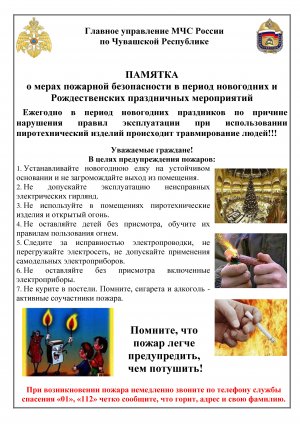 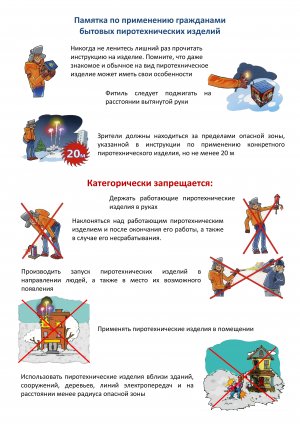 НОРМАТИВНО-ПРАВОВАЯ БАЗА1. Федеральный закон Российской Федерации от 22 июля 2008 г. N 123 - ФЗ "Технический регламент о требованиях пожарной безопасности".
2. Федеральный закон от 10 июля 2012 г. N 117-ФЗ "О внесении изменений в Федеральный закон "Технический регламент о требованиях пожарной безопасности". Принят Государственной Думой 20 июня 2012 года.
3. Федеральный закон от 26 декабря 2008 г. N 294-ФЗ "О защите прав юридических лиц и индивидуальных предпринимателей при осуществлении государственного контроля (надзора) и муниципального контроля".
4. Правила противопожарного режима в Российской Федерации (утв. постановлением Правительства РФ от 25 апреля 2012 г. N 390). 
5. Постановление Правительства РФ от 17 февраля 2014 г. N 113 "О внесении изменений в Правила противопожарного режима в Российской Федерации"
6. СНиП 21-01-97*.Строительные нормы и правила. Пожарная безопасность зданий и сооружений.
7. Приказ МЧС РФ от 12 декабря 2007 г. N 645 "Об утверждении Норм пожарной безопасности "Обучение мерам пожарной безопасности работников организаций"8. Свод правил СП 1.13130.2009 "Системы противопожарной защиты. Эвакуационные пути и выходы" (утв. приказом МЧС РФ от 25 марта 2009 г. N 171).ДОКУМЕНТЫ ДОУ1. Приказы:- о назначении лица, ответственного за обеспечение пожарной безопасности;- о противопожарном режиме в ДОУ;- о создании добровольной пожарной дружины- о проведении практической тренировки детей и работников по эвакуации из здания учреждения;- о назначении ответственного лица  за электрохозяйство;- о назначении ответственного лица за эксплуатацию теплопотребляющих установок и тепловых сетей.2. Инструкции:- о мерах пожарной безопасности;
- о порядке действий персонала по обеспечению безопасной и быстрой эвакуации  в случае возникновения пожара (в дневное и ночное время);
- о действиях персонала по эвакуации людей при пожаре.3. Акты:- технического обслуживания и проверки внутренних пожарных кранов;- проверки пожарного гидранта на водоотдачу;- проверки работоспособности автоматической пожарной сигнализации;- испытания пожарных эвакуационных лестниц;- разграничения балансовой принадлежности электроустановок и эксплуатационной ответственности сторон между электроснабжающей организацией  и ДОУ.4. Журналы:- регистрации противопожарного инструктажа; - учета первичных средств пожаротушения;-  учета присвоения группы 1 по электробезопасности неэлектротехническому персоналу;5.  Перечень должностей и профессий для неэлектротехнического персонала;6.  Перечень видов работ, выполняемых в порядке текущей эксплуатации электроустановок;7.  Однолинейные схемы электроснабжения;8.  Протоколы проверки сопротивления силовой изоляции электроустановок9.  План проведения тренировки по эвакуации людей в случае возникновения пожара;10.План эвакуации по этажам.
11 Декларация  пожарной безопасности.12.Удостоверения ответственных  лиц о прохождении пожарно-технического минимума.Телефоны для экстренного реагированияЕдиная служба спасения – 01, 112Полиция – 02Скорая медицинская помощь – 03Газовая служба – 04Единая дежурно-диспетчерская служба города (ЕДДС) – 074Оперативный дежурный  ЕДДС – 074, 23-50-75Дежурный МВД – 62-05-91Дежурный ГИБДД – 002Телефон доверия – 42-01-29Телефон доверия Главного управления МЧС России по Чувашии – 39-99-99